   Proteo Fare Sapere FVG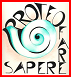 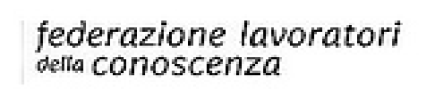 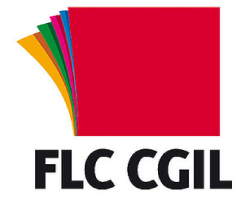 CONCORSO PER DIRIGENTI SCOLASTICICORSO DI PREPARAZIONE alla PROVA PRESELETTIVAL’Associazione professionale Proteo Fare Sapere  Regionale, in collaborazione con la FLC CGIL del Friuli-Venezia Giulia, organizza un corso di preparazione alla prova scritta del Concorso per Dirigenti scolastici, articolato in 3 moduli per complessive 9 ore.Il corso è finalizzato a fornire strumenti utili ad affrontare la prova scritta pre-selettiva mediante la simulazione di tre batterie di test, successiva correzione e commento/confronto sulle risposte.Docente del corso: Dott. Antonio Giacobbi, già Dirigente Scolastico, formatore su ordinamenti, autonomia, collegialità, gestione delle scuole, preparazione a concorsi per dirigenti scolastici e docenti. Le lezioni si svolgeranno presso la Sala della Camera del Lavoro CGIL di Udine, Via Bassi 36, secondo il seguente calendario:Mercoledì 27 marzo 2024 dalle ore 16,00 alle ore 19,00Sabato 6 aprile 2024 dalle ore 9,30 alle ore 12,30Pausa convivialeRipresa lavori dalle 14,00 alle 17,00Modalità d’iscrizioneL’iscrizione al corso dovrà essere effettuata tramite la scheda di adesione allegata, da inviare, via email, entro il 25 marzo 2024 al seguente indirizzo: friuli@proteofaresapere.itPer motivi organizzativi l’adesione formale al Corso è assolutamente indispensabile. L’iscrizione all’Associazione Proteo Fare Sapere è contestuale all’iscrizione al CorsoDirettore del corso:  Dott. Renzo Cusin Presidente regionale di Proteo Fare Sapere FVGPer informazioni: trieste@flcgil.itCostiIl contributo per il corso è di € 150,00; in base ad una convezione nazionale, per chi è iscritto o si iscrive alla FLC CGIL, il costo è ridotto a € 100,00, comprensivo dei 10 Euro della tessera annuale  di Proteo Fare Sapere (Chi avesse già la tessera del 2024 dovrà versare 10 Euro in meno)Si può provvedere a versare la somma, in un’unica soluzione, con le seguenti modalità:tramite bonifico bancario a favore di: Proteo Fare Sapere Reg.le FVG Banca Friul Adria Crédit Agricole, Piazza XX Settembre – Pordenone IBAN:     IT36L0623012504000015763461 Causale Iscrizione corso preparazione prova preselettiva concorso DS il giorno della prima lezione, nella sede di svolgimento del corso.Alla prima lezione è necessario presentarsi almeno mezz’ora prima per completare l’iscrizione (compilazione modulo di iscrizione a Proteo, consegna copia del bonifico o versamento della quota)SCHEDA DI ISCRIZIONEal corso di preparazione alla prova scritta del Concorso  per Dirigenti ScolasticiFriuli-Venezia GiuliaCognome……………………………………Nome…………………………………………..Nato a…………………………………………………………il……………………………….Abitazione: Via /Piazza…………….……………………………………… n°………………Città …………................................. Provincia ………………….…….. CAP……………Cellulare/telefono ………………………………………………………………………………………………….e-mail…………………………………………………………………………………………..□  Docente Scuola Infanzia  □  Docente Scuola Primaria □   Docente Scuola Secondaria 1° grado □    Docente Scuola Secondaria 2° gradoSono iscritto/a alla FLC-CGIL         □ SI               □ NOIntendo iscrivermi al corso di preparazione per il concorso Dirigenti scolastici□   Mi impegno a versare al primo incontro la somma di € ............................... □ Ho versato la quota di €............................................................ con bonifico bancarioData………………………………………… Firma…………………………………………….N.B. La  presente scheda va inviata entro 25 marzo 2024 al seguente indirizzo mail: friuli@proteofaresapere.itL’iniziativa è organizzata da soggetto accreditato per la formazione (Direttiva 170/2016) ed è riconosciuta come formazione del personale scolastico, ai sensi dell’art. 36 CCNL 2019/2021 del Comparto Istruzione e Ricerca, con esonero dal servizio e con sostituzione ai sensi della normativa sulle supplenze brevi vigente nei diversi gradi scolastici e come formazione e aggiornamento dei Dirigenti Scolastici ai sensi dell’art. 15 CCNL 08/07/2019 Area Istruzione e Ricerca.Su richiesta verrà rilasciato attestato di partecipazione